Anexa.8. GALMMV Măsura M7/6B: Principii și criterii de selecție a proiectuluiExtras SDL, cap. Iv-Obiective, Prioritati , Domenii de InterventieCriterii LEADER Punctajul minim  Total/LEADER=15 puncte necesare selectieiPunctajul minim total/ GALMMV = 10 puncte necesare selectieiAsociaţia “Grupul de Acţiune Locală Maramureş Vest “– GALMMVAsociaţia “Grupul de Acţiune Locală Maramureş Vest “ – GALMMV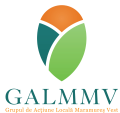 PNDR Sub-măsura 19.2 - ”Sprijin pentru implementarea acțiunilor în cadrul strategiei de dezvoltare locală!”GALMMV  Masura M7/6B, Anexa nr. 8 Criterii de SelecțieLEADER GALMMV 6BM7/6B Populație netă care beneficiază de servicii şi infrastructuri îmbunătățiteCheltuielile publice totale(C): Km de drum reabilitat pentru pietoni (Q): Km de drum practicabil pentru biciclişti Criterii de selectieIndicatori LEADERPunctaj Minim Punctaj MaximPopulație netă care beneficiază de servicii şi infrastructuri îmbunătățite
Cheltuielile publice totaleCS1Număr potențial de persoane deservite;Numar populatie beneficiara din total  nr.locuitori/ UAT (Procent)CS1Număr potențial de persoane deservite;Sub 1%= 5 puncte5CS1Număr potențial de persoane deservite;1%-5% = 10puncteCS1Număr potențial de persoane deservite;5%-10%=20 puncteCS1Număr potențial de persoane deservite;Peste 10% =35 puncte35CS2Conectivitatea, în vederea asigurării legăturii cu principalele căi rutiere și alte căi de transport;CS2Conectivitatea, în vederea asigurării legăturii cu principalele căi rutiere și alte căi de transport;Reabilitari/modernizari  pe 1  tronson / drum comunal : pietonal, piste de biciclete , poduri-podete, santuri , sistem iluminat public/ambiental  , echipare energii neconventionale , sisteme video supraveghere zone reabilitate , spatii verzi adiacente drum  =5 puncte  5CS2Conectivitatea, în vederea asigurării legăturii cu principalele căi rutiere și alte căi de transport;Legaturi fizice intre drumuri comunale DC =10 puncteCS2Conectivitatea, în vederea asigurării legăturii cu principalele căi rutiere și alte căi de transport;Legaturi fizice DC DJ =15puncteCS2Conectivitatea, în vederea asigurării legăturii cu principalele căi rutiere și alte căi de transport;Legaturi fizice cu zone de interes local (economic, social , cultural, educational, sanatate ,civic, alte servicii  ) =20  puncteCS2Conectivitatea, în vederea asigurării legăturii cu principalele căi rutiere și alte căi de transport;Legaturi fizice spre Zone Natura 2000=25puncteCS2Conectivitatea, în vederea asigurării legăturii cu principalele căi rutiere și alte căi de transport;Legaturi fizice spre zone locuite de minoritati =30 puncte30CS3Rolul multiplu al investiției, în sensul înlesnirii accesului agenților economici, a zonelor turistice, a investițiilor sociale, altor investiții finanțate din fonduri europene.CS3Rolul multiplu al investiției, în sensul înlesnirii accesului agenților economici, a zonelor turistice, a investițiilor sociale, altor investiții finanțate din fonduri europene.Legaturi fizice in sensul înlesnirii accesului agenților economici=5puncte5CS3Rolul multiplu al investiției, în sensul înlesnirii accesului agenților economici, a zonelor turistice, a investițiilor sociale, altor investiții finanțate din fonduri europene.Legaturi fizice/acces catre zonelor turistice=10 puncteCS3Rolul multiplu al investiției, în sensul înlesnirii accesului agenților economici, a zonelor turistice, a investițiilor sociale, altor investiții finanțate din fonduri europene.Legaturi fizice /acces catre investițiile  sociale=15puncteCS3Rolul multiplu al investiției, în sensul înlesnirii accesului agenților economici, a zonelor turistice, a investițiilor sociale, altor investiții finanțate din fonduri europene.Legaturi fizice/acces  catre alte investiții finanțate din fonduri europene=35puncte35Punctaj minim LEADER =15Punctaj Maxim = 100 puncte15Indicatori GALMMVPunctaj MinimPunctaj Maxim(C): Km de drum reabilitat pentru pietoni 
(Q): Km de drum practicabil pentru biciclişti1 Km drum/ trotuare reabilitate = 10 puncte10 puncte/kmNr. km drum reabilitat pt. pietoni (trotuare) ;                                           Nr. km practicabil pt. biciclisti1km pista de biciclete reabilitata = 20 puncte20 puncte/km1 km trotuar nou=30 puncte30 puncte/km1 km pista biciclete noua=40 puncte40 puncte/kmPunctajul Minim pentru selectia unui proiect este de min. 15 puncte LEADER si min. 10 puncte GALMMV, adica 25 puncte.Departajare:În cazul în care două sau mai multe proiecte vor avea același punctaj vor fi aplicate următoarele criterii de departajare:Punctajul cel mai mare la criteriile GALMMVPunctajul cel mai mare la Criteriile LEADERc) Media aritmetioca punctajului la cele 2 grupe de criterii LEADER si GALMMVAprobatManager /Responsabil GALMMV Data Semnatura + Stampila (GALMMV)Verificat Expert 2Intocmit Expert 1